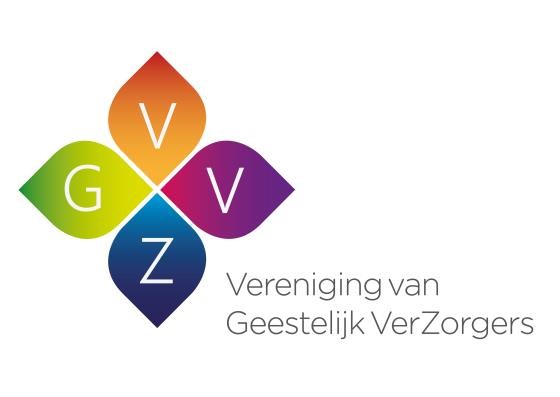     	 DECLARATIEFORMULIER REISKOSTEN  Individueel Op dit formulier kunt u reiskosten declareren in het kader van werkzaamheden t.b.v. de VGVZ. De reiskosten worden vergoed op basis van autokilometers, ongeacht het vervoermiddel dat men gebruikt (voor 2021: 19 cent per kilometer). Daarbij zijn de postcodes van de vergaderlocatie en het adres van waaruit men reist bepalend. Het gevolg van deze regeling is dat er geen trein- of andere kaartjes hoeven te worden ingeleverd. Overige kosten kunnen via een ander formulier worden gedeclareerd.  Handtekening declarant:  	 	 	 	Datum: ► Verstuur dit formulier per e-mail naar penningmeester@vgvz.nl. 
** Als u persoonlijk declareert, kunt u volstaan met éénmaal naam, rekeningnummer en woonplaats in te vullen. In de tweede kolom specificeert u dan de diverse kosten.Naam, woonplaats, IBAN-rekeningnummer**  Datum en activiteit Postcode vertrekplaats Postcode vergaderplaats 